Aspiring Gymsports33 Reece Crescent
Wanaka
New Zealand 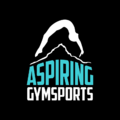 Aspiring Gymsports Gymnastic Club is a small club situated in Wanaka, South Island, one hour from Queenstown. We have between 150-200 members ranging in age from 4 years to masters, with classes covering cheerleading, masters, teens, rhythmic, Gym for All, MAG and WAG competitive, rhythmic, freestyle and regional competitive. We are interested in hearing from coaches suitably qualified in any of these codes particularly in WAG 1-6 MAG 1-4 .We do have up to 40 hours of classes per week for a coach who is comfortable teaching across this range otherwise part time in MAG WAG Regional Comp about 15 hours per week. If you are interested in working within a unique club in one of NZ’s best adventure locations, please contact us by email - raehp@yahoo.comApplication Close: 21st of December 